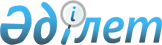 О предоставлении социальной помощи на приобретение топлива специалистам государственных организаций здравоохранения, социального обеспечения, образования, культуры, спорта и ветеринарии, проживающим и работающим в сельских населенных пунктах
					
			Утративший силу
			
			
		
					Решение Байзакского районного маслихата Жамбылской области от 22 августа 2017 года № 18-4. Зарегистрировано Департаментом юстиции Жамбылской области 29 августа 2017 года № 3516. Утратило силу решением Байзакского районного маслихата Жамбылской области от 19 декабря 2019 года № 59-9
      Сноска. Утратило силу решением Байзакского районного маслихата Жамбылской области от 19.12.2019 № 59-9 (вводится в действие по истечении десяти календарных дней после дня его первого официального опубликования).

      Примечания РЦПИ.

      В тексте документа сохранена пунктуация и орфография оригинала.
      В соответствии с пунктом 5 статьи 18 Закона Республики Казахстан от 8 июля 2005 года "О государственном регулировании развития агропромышленного комплекса и сельских территорий" и статьей 6 Закона Республики Казахстан от 23 января 2001 года "О местном государственном управлении и самоуправлении в Республике Казахстан" маслихат Байзакского района РЕШИЛ:
      1. Предоставить единовременную социальную помощь на приобретение топлива специалистам государственных организаций здравоохранения, социального обеспечения, образования, культуры, спорта и ветеринарии, проживающим и работающим в сельских населенных пунктах из местного бюджета в размере трех месячного расчетного показателя.
      2. Контроль за исполнением настоящего решения возложить на постоянную комиссию районного маслихата по вопросам территориального экономического развития, финансов, бюджета, административно территориальной структуре, защиты прав человека и рассмотрение проектов договоров, выкупов земельных участков.
      3. Настоящее решение вступает в силу со дня его государственной регистрации в органах юстиции и вводится в действие по истечении десяти календарных дней после дня его первого официального опубликования.
					© 2012. РГП на ПХВ «Институт законодательства и правовой информации Республики Казахстан» Министерства юстиции Республики Казахстан
				
      Секретарь районного маслихата

Н. Тлепов
